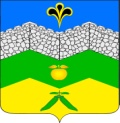 АДМИНИСТРЦИЯ  АДАГУМСКОГО СЕЛЬСКОГО ПОСЕЛЕНИЯКРЫМСКОГО  РАЙОНАПОСТАНОВЛЕНИЕот      29.10.2021 г.                                                                                                                                         №  281                                                                    хутор АдагумО создании мониторинговой группы Адагумского сельского  поселения Крымского районаВ соответствии с постановлением главы администрации (губернатора) Краснодарского края от 13 марта  2020 года № 129 «О введении режима повышенной готовности на территории Краснодарского края и мерах по предотвращению распространения новой коронавирусной инфекции (COVID-2019)», в целях обеспечения соблюдения ограничительных мероприятий (карантина), и в  соответствии с протоколом межведомственного оперативного штаба по противодействию распространения новой коронавирусной инфекции (COVID-19) №98 от 29.10.21 года о создании на территории поселений мониторинговые группы по контролю за соблюдением ограничений, запретов и требований, предусмотренных режимом функционирования «Повышенная готовность»,  руководствуясь уставом Адагумского сельского поселения Крымского района, постановляю:    1. Создать на территории Адагумского сельского поселения Крымского района мониторинговую группу и утвердить их состав (приложение).    2. Членам мониторинговой группы, указанных в пункте 1 настоящего постановления:    1) принимать меры по обеспечения соблюдения ограничительных мероприятий;    2) в случае выявления  нарушений по соблюдению ограничительных мероприятий принимать меры к их пресечению и (или) сообщению в уполномоченные органы.    3. Разместить настоящее постановление на официальном сайте администрации Адагумского сельского поселения Крымского района в сети Интернет.    4. Контроль за выполнением настоящего постановления оставляю за собой.    5. Постановление вступает в силу со дня подписания.ПРИЛОЖЕНИЕ № 1к постановлению администрации Адагумского сельского поселения Крымского районаот 29.10.2021  № 281СОСТАВчленов мониторинговой группы Адагумского сельского  поселения Крымского районаКулинич Семен ПавловичГрицюта Андрей ВасильевичМовсесян Руслан РазмиковичЕвтушенко Владимир АлексеевичСтягун Михаил ВитальевичМотренко Андрей ГеоргиевичЛещенко Анастасия ВасильевнаЕвтушенко Николай АнатольевичБараненко Владимир Николаевич Глава Адагумского сельского поселения Крымского района                                                                                                           А.В.ГрицютаГлава Адагумского сельского поселения Крымского района                                                                                А.В.Грицюта